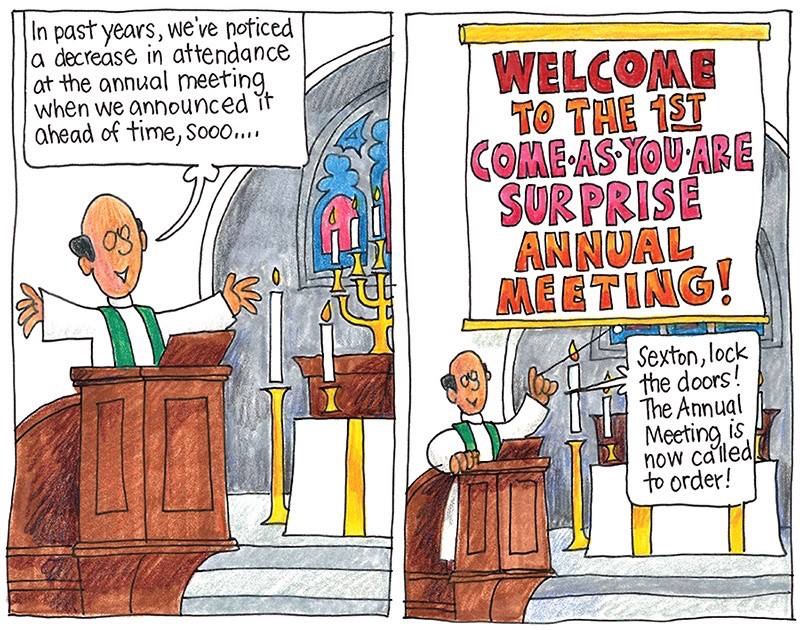 Welcome to the Parish of St. JohnThe EvangelistConception Bay South, Newfoundlandwww.stjohntheevangelistnl.comFacebook: SJTE Topsail (please like and share the page)Twitter: @StJohnEvangMarch 10, 2019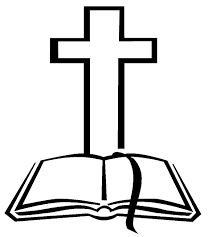 The Bulletin is given to the Glory of Godand in Loving Memory of:Louis Waltersby Maud & FamilyDear Friends, I extend a warm welcome to you today. At 10:30 a.m. we celebrate the sacrament of Baptism and welcome Nora Kate Hynes, Daughter of Mark and Nicole Hynes into our parish family. Please introduce yourself to Mark and Nicole this morning and keep sweet Nora in your prayers as her faith journey begins. At 12:00pm today we hold our annual congregational meeting and I invite you to join us as we reflect on 2018, elect our new members of vestry for 2019 and look ahead to the future and what lays in store for us. I offer this prayer: Disturb us, Lord, when we are too well pleased with ourselves, 
When our dreams have come true 
Because we have dreamed too little, 
When we arrived safely 
Because we sailed too close to the shore. 

Disturb us, Lord, when 
With the abundance of things we possess 
We have lost our thirst 
For the waters of life; 
Having fallen in love with life, 
We have ceased to dream of eternity 
And in our efforts to build a new earth, 
We have allowed our vision 
Of the new Heaven to dim. 
Disturb us, Lord, to dare more boldly, 
To venture on wider seas 
Where storms will show Your mastery; 
Where losing sight of land, 
We shall find the stars. 
We ask You to push back 
The horizons of our hopes; 
And to push into the future 
In strength, courage, hope, and love.Every Blessing,Reverend Jolene 8:30 a.m. Service - (BCP) Page 67The First Reading: Deuteronomy 26:1–11Psalm: 91:1–2, 9–16; Refrain: He shall give his angels charge over you.The Holy Gospel: Luke 4:1–1310:30 a.m. Service - (BAS) Page 185 (Lent 1 & Baptism)The First Reading: Deuteronomy 26:1–11Psalm: 91:1–2, 9–16; Refrain: He shall give his angels charge over you.The Epistle:  Romans 10:8b–13The Holy Gospel: Luke 4:1–13CollectAlmighty God, whose Son fasted forty days in the wilderness, and wastempted as we are but did not sin, give us grace to discipline ourselvesin submission to your Spirit, that as you know our weakness, so we mayknow your power to save; through Jesus Christ our Lord, who lives andreigns with you and the Holy Spirit, one God, now and for ever. Amen.Prayer over the GiftsGod our refuge and our strength, receive all we offer you this day, andthrough the death and resurrection of your Son transform us to his likeness. We ask this in his name. Amen.Prayer after CommunionFaithful God, in this holy bread you increase our faith and hope and love.Lead us in the path of Christ who is your Word of life. We ask this in hisname. Amen.HymnsProcessional: 175 CP	Baptism: Choir Selection    Children: See Below Offertory:  533 CP    Gradual: 176 CP	Communion:  531 & 66 CPRecessional:  564 CPHymn Request - March 17th - Saviour, Again to Thy Dear Name We Raise - requested by Donald SparkesHymn Request - March 24th - I Feel the Winds of God Today - requested by Marlene CoffinThe church is wherever God’s people are praising,Singing God’s goodness for joy on this day.The Church is wherever disciples of Jesus remember his story and walk in his way.The church is wherever God’s people are helping,Caring for neighbours in sickness and need.The church is wherever God’s people are sharingthe words of the Bible in gift and in deed.Food for Thought ProjectThis is the last week for this project.  Books should be appropriate for ages infant to twelve. There is a book bin in the Church Porch where books can be dropped off by Thursday, March 14th.  Thank you for supporting this outreach project.Clergy on the Floor Lenten CampaignClergy members will be giving up the comfort of their homes and beds to sleep on the pews and floors of the Anglican Cathedral of St. John the Baptist on April 26th. This campaign aims to raise awareness and $10,000.00 to support the work of Home Again Furniture Bank. Home Again works toward ending furniture poverty by collecting and redistributing gently used furniture. Each week, Home Again's volunteer teams deliver beds, linins, dining room sets and sofas to individuals and families who had been sleeping, eating and studying from their floors. In seeking sponsorship to spend a night on the Cathedral floor, participating clergy are enabling others to receive the furniture and housewares they need to live with comfort and dignity. You can help by sponsoring Reverend Jolene to participate in Clergy on the Floor. Specially marked envelopes can be found at the back of the church throughout the Lenten period or you can donate directly through CanadaHelps: https://bit.ly/2k2FX4nNewsletterDid you know that we distribute a monthly e-newsletter? If you would like to receive this newsletter and other documents that Reverend Jolene sends out from time to time please email jolenepeters1@gmail.com to subscribe.NO BAKE CAKE SALEDuring the month of March, our ACW is holding a NO BAKE CAKE SALE.  No baking to do, no recipe needed!  A donation, large or small, placed in the envelope provided will be greatly appreciated.  The envelope can then be placed with the offerings.  Thank you!ACW of All Saints Parish, Foxtrap….…are hosting a Paddy’s Day Brunch on March 16th. from 10am – 1 pm downstairs in the parish hall.  Cost will be $12.00 [adults] and $6.00 [children] For more information, call Barb 834-4795.Anglican Cycle of PrayerPRAY for: The Province de L'Eglise Anglicane Du CongoTri-Diocesan IntercessionsParish of CatalinaRector- The Rev. Neal BuffettParish of St. John the Baptist  Rector - The Rev. Roger WhelanSick List: Ralph, Roy, Don, Nathan, Logan The sick If you know someone that is sick and would like to be placed on the sick list, contact the Parish Office at 834-2336 or by emailing sjtetopsail@nfld.net   Please ensure that you have their permission for their name to be printed in the bulletin before calling the office.  Please let us know when they are well enough to be removed from our prayer list. Sunday Duties for Sunday, March 17, 2019     Parish Budget for 2019 – $260,642.00Amount needed for Regular Sunday Givings(i.e. Envelopes & PAD) Yearly - $130,000.00 Church Envelopes/PADIf you would like church envelopes for your weekly/monthly offerings or would like to sign up for pre-authorized debit please contact the parish office at 834-2336 or by email sjtetopsail@nfld.net. We are grateful for your contributions towards our ministries in this parish. ACWThere will be a meeting of ACW on Tuesday, March 12th @ 10:30 a.m.  All ladies are welcome.Hymn RequestIf you would like a hymn sung during one of our services, please contact Stephanie Gavell at 834-3445 or Rev. Jolene @ jolenepeters1@gmail.com Hearing AssistHearing Assist is available for those with hearing difficulties. Pick up the hearing assist apparatus, in the back of the church or ask one of the sides people for assistance. Diocese AppointmentIn his most recent letter to the Diocese, Bishop Geoff has appointed Rev. Jolene as Mission Dean for the two newly formed missions of Conception Bay South and the Northeast Avalon.  This appointment is an addition to her duties as Rector of St. John the Evangelist as is effective for the next two years with the option of an additional year.  Rev. Jolene joins the Rev’ds Jonathan Rowe, Christine Lynch, Eli Evans as members of an extended Cathedral Chapter.  They will be formerly installed in their offices on Sunday, April 7th @ 7:00 p.m. in the Cathedral.Thank youThank you to all who helped with the Pancake Supper! It was a wonderful evening and great success. Thank you to the cooks, the servers, those who set up and cleaned up, or helped in any way and especially to all those who purchased a ticket and attended. A job well done by everyone involved.Mid-Week Lenten ServiceJoin us Wednesday, March 13th at 7:00 p.m. for our Lenten Series “Cross Purposes”.  This week’s service entitled “Cross Out”.Ukrainian Egg Workshop at The Cathedral:  Pysanky is the Ukrainian word for Easter Eggs—those beautiful and intricately decorated eggs that are so famous at this time of year.  The word “pysanka” actually means “to write” and the art of writing on an egg with beeswax is part of the mysterious process of this artform.  There are many legends associated with Ukrainian egg-making and some of these will also be shared.  Jan Buley is offering a 3-hour workshop on Saturday March 30th from 1 to 4pm at the Cathedral.  All materials are included and proceeds from the workshop will go towards books and puppets for the children’s area.  Cost for adults $20 (16 years of age and older), and children aged 8-15 years $10. Space is limited! Please contact Archdeacon Roger Whalen for information and to register: whalen_roger@hotmail.com. 40 Acts of GenerosityFollowing Jesus means being the church and the church doesn't meet, it acts! During Lent we often deny ourselves of pleasures i.e.., giving up chocolate, but in later years there is a trend to also pick something up. If this is how you're feeling then we have a treat for you! We challenge you to participate in 40 Acts of generosity. Not just monetary but also random acts of kindness for people, a call to someone who's grieving, a treat for someone just because you're thinking about them, smiling and saying hello to a stranger to help brighten their day. Maybe you've heard of a group that is fundraising and you decide to help support their cause. At the back of the church we have provided a sheet that has blocks for 40 days (Sundays are not included). Be intentional about what you do and everyday write in your generous act for that day! If all of us participated imagine the impact that it will make on our community. If you did something and it impacted your heart, maybe you would be willing to share that in church on a Sunday morning. Please join along. We would love to collect the papers On Easter Sunday (anonymous of course) and show how we made a difference in the lives of others! For more information please contact Rev. Jolene .  Together let's make a difference this Lent!!!!SidespersonsSoundCountingReadersTeam 10Rex H.Jim S.ManuelsJim S.Team 10Ron S.Amt needed per monthAmt received in Feb.2019Difference +/-Total Y-T-D$10,834.00$8,825.50- $2,008.50- $3,633.95